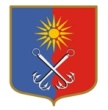 ОТРАДНЕНСКОЕ ГОРОДСКОЕ ПОСЕЛЕНИЕ КИРОВСКОГО МУНИЦИПАЛЬНОГО РАЙОНА ЛЕНИНГРАДСКОЙ ОБЛАСТИСОВЕТ ДЕПУТАТОВЧЕТВЕРТОГО СОЗЫВАР Е Ш Е Н И Еот  «02»  октября 2019  года №10 Об образовании постоянных депутатских комиссий совета депутатов Отрадненского городского поселения Кировского муниципального района Ленинградской областиНа основании Положения о совете депутатов Отрадненского городского поселения Кировского муниципального района Ленинградской области, утвержденного решением совета депутатов Отрадненского городского поселения Кировского муниципального района Ленинградской области 28.11.2011 №63 и на основании итогов голосования, совет депутатов решил:Образовать следующие постоянные депутатские комиссии совета депутатов:1. Комиссия по экономике, финансам, муниципальной собственности, промышленности;2. Комиссия по жилищно-коммунальному хозяйству, транспорту, связи и экологии;3. Комиссия по социальным вопросам, спорту и молодежной политике;4. По этике;5. Ревизионная комиссия.Разослано: Совет депутатов, администрация, СМИ, прокуратура, сайты www.490.ru и www.otradnoe-na-neve.ru, МУ «Отрадненская городская библиотека».Глава муниципального образованияМ.Г. Таймасханов